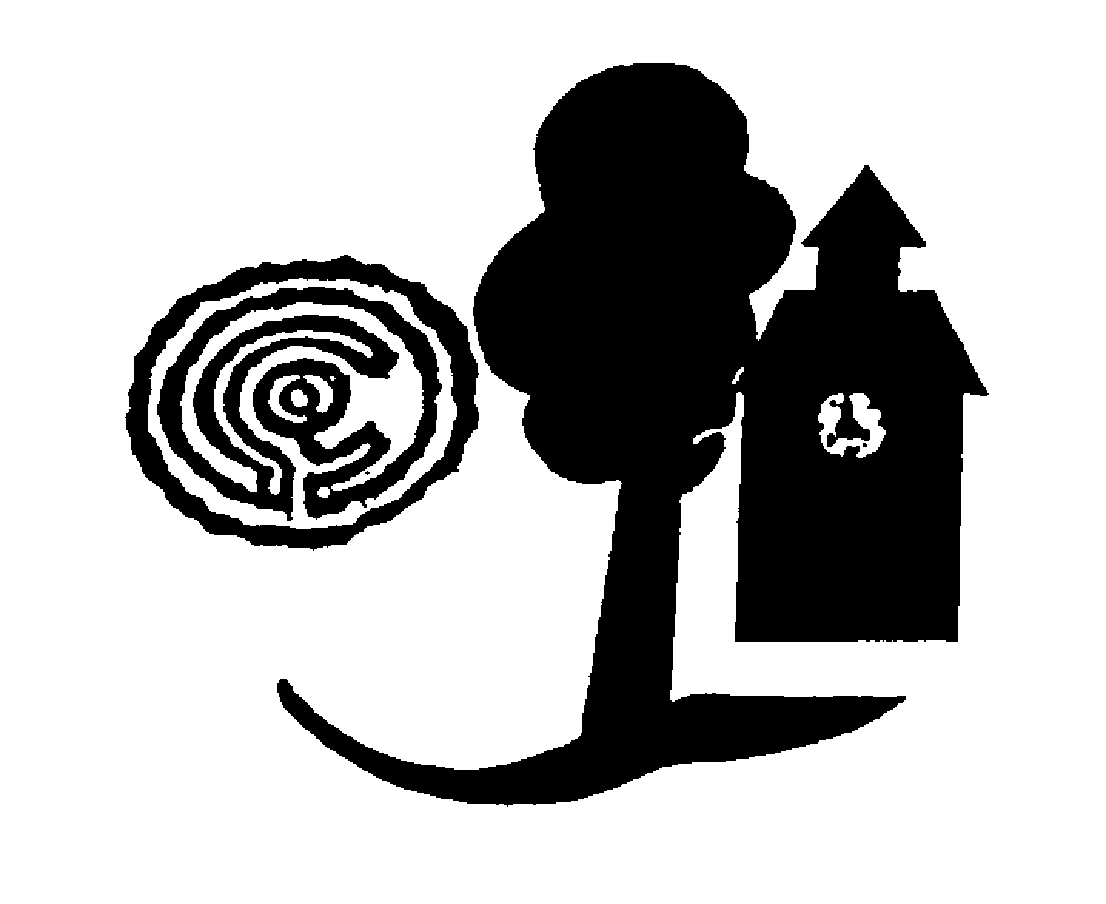 Fenstanton and Hilton Primary SchoolCollective Worship PolicySeptember 2019Our School VisionChildren only have one childhood. Being part of a community of children is unique within life’s experience. In this school we value every child and strive to enrich the whole person.We believe that learning should be vivid and real: a joy in itself. We nurture adaptable and flexible learners who are passionate about learning and have the skills to embrace every challenge and opportunity with confidence.The Collective Worship Policy pays due regard to statutory requirements, and has taken account of the guidance offered by the LA through its SACRE. In line with the 1988 Education Reform Act, which states that collective worship should be ‘wholly or mainly of a broadly Christian character’, and in recognition of the fact that the majority of our pupils are practising members of other faiths we base our assemblies on those aspects of Christian teaching that are shared with other faiths. The Collective Worship Policy of Fenstanton and Hilton Primary  is consonant with the philosophy and aims of the school as expressed in the school vision. Assemblies are conducted in a manner that is sensitive to the individual faiths and beliefs of all members of the school. Definition of Collective Worship Collective Worship is a time when the whole school, or groups within the school meet together in order to consider and reflect on common concerns, issues and interests. It offers all pupils an opportunity to worship through engaging in relevant, meaningful experiences and provides opportunities for the pupils’ spiritual, moral, social and cultural development. Aims of Collective Worship For the School it is a time to: Demonstrate common aims and values celebrate achievement and special times explore together the world in which we live develop a community spirit For the Pupils: We also intend that Collective Worship contributes to the development of the pupil as a ‘whole’ person by providing opportunities to: worship God reflect on that which is considered worthy consider spiritual and moral issues explore their own beliefs develop their own spirituality reflect on the direction of their lives reinforce positive attitudes participate and respond reflect on what it means to be human consider the wonders and worries of the world The Management of Collective WorshipThe RE Leader will plan, monitor and evaluate acts of Collective Worship. The Organisation of Collective Worship Collective Worship is organised to provide a variety of groupings and will take place in the school hall, classroom or central area. Collective acts of worship are incorporated into whole school assemblies, RE and PHSE lessons Leadership Every member of the teaching staff and occasional visitors will be involved in leading acts of worship at some point in the school year. Planning Acts of Collective Worship The content of all acts of Collective Worship will be considered carefully, to ensure relevance and suitability for the ages, aptitudes and backgrounds of all pupils. Termly planning sheets list themes, special occasions and events, but will be flexible to allow the inclusion of current and topical issues. Together with weekly planning and recording sheets, these will ensure that there is continuity and progression, and enable the monitoring and evaluation of acts of worship to take place. The Act of Collective WorshipA variety of teaching and learning styles and active and interactive methods are appropriate in acts of Collective Worship. Any and all of the methods employed in the classroom can be used effectively in acts of Collective Worship. A variety of resources will also be used. Leaders will choose the style/method and resources which are appropriate to the content, the age, aptitude and the background of the pupils. The content and process must be sufficiently stimulating in order to evoke a response in the individual. This may not be visual, but opportunity must be given to express this response through reflection.Withdrawal Our assemblies will be conducted in a manner as sensitive and inclusive as to ensure that all children feel comfortable to attend the assembly. All parents have the right to withdraw their child from an act of worship. Please talk to Mrs Worth if you feel this is something you would like to do. 